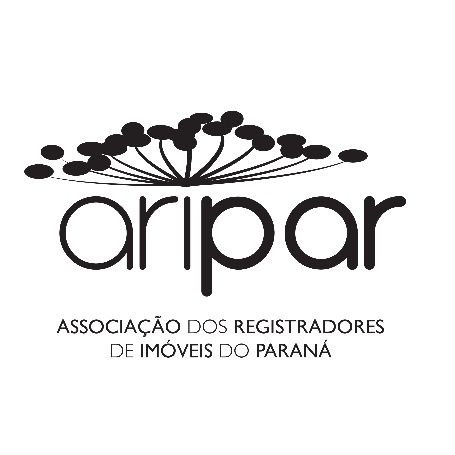        CÉDULA DE CRÉDITO BANCÁRIOPRENOTAÇÃO: 					MATRÍCULA:
Assinale com um “x” apenas se a resposta for POSITIVA( ) Há outros protocolos sobre o mesmo imóvel ( ) São conflitantes?( ) O imóvel pertence a esta Serventia?
Quanto a qualificação das partes, constam os requisitos abaixo?OUTORGANTE(S):                                  OUTORGADO(S):( ) Nome(s)                                               ( ) Nome(s)( ) Estado civil                                           ( ) Estado civil( ) Regime e data de casamento              ( ) Regime e data de casamento( ) Pacto Antenupcial                                ( ) Pacto Antenupcial( ) Nacionalidade                                      ( ) Nacionalidade( ) Profissão                                              ( ) Profissão( ) Domicílio                                              ( ) Domicílio( ) CPF/CNPJ                                           ( ) CPF/CNPJ( ) RG e Estado/Órgão emissor               ( ) RG e Estado/Órgão emissor( ) Maior e capaz (escritura)                    ( ) Maior e capaz (escritura)( ) Procuradores                                      ( ) Procuradores( ) Há MENOR OU INCAPAZ emitente ou garantidor?( ) Foi apresentado alvará judicial que permite que o imóvel seja dado em garantia? ( ) O instrumento indica e qualifica o representante ou assistente (ao menos nome, CI e CPF)?( ) Consta na cédula a qualificação completa do devedor? - Caso falte algum elemento de qualificação poderá ser obtida em qualquer dos documentos apresentados, como por exemplo: procuração pública, alteração contratual, certidão de registro civil, etc.  - Se houver a figura de um terceiro garantidor, na cédula deverá conter sua qualificação completa - Caso o devedor ou o terceiro garantidor seja pessoa jurídica, foi apresentada a última alteração contratual e a certidão simplificada da Junta Comercial?
 - Caso o devedor ou o terceiro garantidor seja representado por procurador, foi apresentada a procuração, com poderes especiais e expressos? - Se a procuração for pública poderá ser apresentada na via original ou em cópia autenticada e fazer a confirmação pelo Malote Digital.
  - Se a procuração for particular deverá ser apresentada na via original( ) Deve ser efetuada alguma averbação referente à qualificação do devedor ou do terceiro garantidor (retificação de dados de qualificação, casamento, separação, divórcio, alteração da razão social)?( ) Foi apresentada uma via negociável e as demais com a expressão “não negociável”?
( ) Consta a denominação cédula de crédito bancário?( ) CÉDULA DE CRÉDITO em 02 (duas) vias, sendo uma delas não negociável com firma reconhecida;
( ) Verificar data da cédula
( ) Consta a praça de pagamento, data e lugar da emissão?( ) IMÓVEL ( ) Área Superficial do lote de terreno 
( ) Consta a descrição do imóvel objeto da garantia? - Em caso de imóveis rurais a descrição deve conter além da denominação do lote, área, gleba, as divisas metragens e confrontações. - Em alguns casos a constituição da garantia pode vir em instrumento separado. - A cédula de crédito bancário (hipoteca e alienação fiduciária) não será registrada no Livro 3/RA, somente a garantia será registrada no Livro 2/RG
( ) Indicação fiscal( ) Número da matrícula e do registro aquisitivo
( ) Consta na cédula a qualificação do imóvel? - Caso esteja descrito de modo diverso na matrícula, ou sem a construção mencionada no título, averbar previamente as alterações.
( ) Deve ser efetuada alguma averbação referente ao imóvel (inscrição imobiliária, construção, logradouro)?( ) O imóvel dado em garantia é urbano ou rural? - Caso o imóvel permaneça com destinação rural deverá constar no título o número do cadastro rural, o respectivo pagamento do ITR (relativo aos últimos 5 anos), ou apresentação da Certidão Negativa de Débitos Relativos ao Imposto sobre a Propriedade Territorial Rural.  
( ) INSS (pessoa jurídica)( ) Receita Federal (pessoa jurídica)
( ) Quando pessoa jurídica anexar Certidão Negativa da Receita Federal/INSS 
 - Devedor fiduciante (pessoa jurídica) Constou no título a apresentação das certidões negativas de débitos relativos aos tributos federais expedidas pela Receita Federal e pelo INSS em nome da empresa vendedora ou a declaração de que a mesma se enquadra na categoria das empresas que exploram, exclusivamente, a atividade de compra e venda de imóveis, locação, desmembramento ou loteamento de terrenos, incorporação imobiliária ou construção de imóveis destinados à venda e que os imóveis vendidos estão contabilmente lançados no seu ativo circulante e não constam e nem constaram, em seu ativo permanente.
 - Quando na cédula constar a referida declaração e não sendo apresentadas as certidões deverá ser conferido o contrato social da empresa para saber se a mesma preenche os requisitos do artigo 16 da Portaria Conjunta PGFN/RFB nº 03/2007.
( ) Valor Dívida( ) valores individuais para fins de leilão (alienação)( ) Valor Financiamento/Prazo/Vencimento/Juros( ) Verificar cláusula de alienação (alienação)( ) Verificar prazo de carência(alienação)( ) Verificar cláusula de intimação e consolidação de propriedade(alienação)( ) Verificar cláusula de leilão(alienação)( ) Tem anuentes? Quantos? ________
( ) Partes assinaram? (não precisa comprovar representação)
 - Se houver a figura de um terceiro garantidor, na cédula deverá conter a sua assinatura e do cônjuge, com exceção do regime de separação total de bens.
( ) Reconhecimento de firma( ) Recolheu Funrejus (HIPOTECA)? - confirmar pagamento no site
( ) Na cédula consta o grau da hipoteca? - Caso seja apresentada uma hipoteca em grau superior e a hipoteca em grau inferior não esteja registrada na matrícula, devemos aguardar o prazo de prenotação (30 dias) para que o interessado na hipoteca anterior promova a inscrição. Decorrido o prazo, sem a apresentação da hipoteca anterior, devemos registrar o título, assim, essa hipoteca terá preferência sobre aquela. - Trata-se de exceção disposta no artigo 189 da Lei nº 6.015/73, motivo pelo qual não devemos fazer exigência solicitando o registro da hipoteca de grau inferior. - Em caso de Garantia de Alienação Fiduciária de bem imóvel, consta os requisitos exigidos por lei (item 15)( ) Verificar valor dos emolumentos( ) Tem requerimento escritura/contrato
( ) Consta na cédula ou em título apartado a constituição de uma garantia real (hipoteca ou alienação fiduciária)?
 - Não incide FUNREJUS quando registrada a Alienação Fiduciária!  

Quando se tratar de alienação fiduciária, consta no contrato as seguintes informações?( ) O valor do principal da dívida;( ) O prazo e as condições de reposição do empréstimo ou do crédito do fiduciário – com indicação da data do vencimento da primeira parcela;( ) A taxa de juros e os encargos incidentes;( ) A cláusula de constituição da propriedade fiduciária, com a descrição do imóvel objeto da alienação fiduciária e a indicação do título e modo de aquisição;( ) A cláusula assegurando ao fiduciante, enquanto adimplente, a livre utilização, por sua conta e risco, do imóvel objeto da alienação fiduciária;( ) A indicação, para efeito de venda em público leilão, do valor do imóvel e dos critérios para a respectiva revisão;( ) A cláusula dispondo sobre os procedimentos para a consolidação da propriedade – indicando prazo de carência.( ) Foi consultada a Central de Indisponibilidade: HASH?CÉDULA DE CRÉDITO BANCÁRIO – só precisa CND INSS e Receita, e assinatura da emitente e, se for o caso do 3º garantidor (NÃO precisa comprovar representação e nem anexar fotocópia do RG e CPF).NOS CASOS DE CRÉDITO ROTATIVO (ATÉ UM LIMITE DE TAL) DEVERÁ OBSERVAR O SEGUINTE: (ART.4º PARAGRAFO ÚNICO DA LEI 13476/2017)- O VALOR TOTAL DO LIMITE DE CRÉDITO ABERTO- O PRAZO DE VIGÊNCIA (NÃO PODE SER INDETERMINADO POIS O IMÓVEL FICARÁ GRAVADO S/PRAZO LIMITE)- A FORMA DE CELEBRAÇÃO DAS OPERAÇÕES FINANCEIRAS DERIVADAS- AS TAXAS MÍNIMA E MÁXIMA DE JUROS QUE INCIDIRÃO NAS OPERAÇÕES FINANCEIRAS DERIVADAS NOS TERMOS DA ABERTURA DE LIMITE DE CRÉDITO, INCLUSIVE AS DIVIDAS FUTURAS.A PREVISÃO DE QUE O INADIMPLEMENTO DE QUALQUER UMAS DAS OPERAÇÕES FACULTA AO CREDOR, INDEPENDENTEMENTE DE AVISO OU INTERPELAÇÃO JUDICIAL, CONSIDERAR VENCIDA ANTECIPADAMENTE AS DEMAIS OPERAÇÕES DERIVADAS, TORNANDO-SE EXIGÍVEL A TOTALIDADE DA DÍVIDA PARA TODOS OS EFEITOS LEGAIS.A CCB não será objeto de um registro próprio (art. 42/10.931/04), apenas a garantia será registrada para valer contra terceiros.- Atenção:  em se tratando de garantia de bem móvel (penhor comum, penhor de direitos ou alienação fiduciária de bem móvel ou veículo) o registro competente será o de Títulos e Documentos e Detran(no caso de veículo (Art 127, II e IV, art 129 § 5º da Lei 6.015/73 e arts 1.432, 1.452 e 1.462 do Código Civil); se a garantia for especial (penhor rural, industrial ou mercantil), ou se referir a imóvel, o registro competente será o de situação do bem (arts 1.227, 1.438 e 1.448 do Código Civil)

 - No caso de Penhor se o imóvel de localização dos bens não for de propriedade do  emitente, usufrutuário, avalista, ou sócio da empresa, apresentar cópia autenticada da carta de anuência , contrato de arrendamento, firmado com o proprietário do imóvel. - Funrejus – Nos casos de alienação fiduciária em garantia de CCB, com registro efetuado somente no livro 02, sempre estará isento (IN 02/99, item 13), nos casos exclusivos de CCB com outro tipo de garantia, por exemplo, hipotecária, se a finalidade for eminentemente para fomento de atividade rural/agrícola, está isento com fundamento no item 1, artigo 3º, “b”, da lei 12.216/98, se não tiver a conotação acima, impõe-se o recolhimento. - Reconhecimento de firma sempre de todas as partes envolvidas no ato, conforme art.221 da Lei 6.015/73. -SOMENTE REGISTRO DA GARANTIA NO LIVRO 2/RG. - COMPETÊNCIA: No caso de Penhor: Registro de Imóveis da situação do imóvel em que se encontram os bens. -PRAZO: 15 dias (Artigo 52 da Lei nº 10.931 de 02 de Agosto de 2004) e 03 dias nos casos de penhor.Declaro que preenchi o presente termo de qualificação registral após analisar o título e a matrícula, responsabilizando-me pelas informações inseridas. O presente termo será digitalizado e vinculado ao Protocolo ___________. Data: __/__/____ Assinatura: _______________Conferido por __________________. MODELO DE ATO A SER REGISTRADOR-(NÚMERO_ATO)/(NÚMERO_MATRICULA) - (NÚMERO DE PROTOCOLO) de (DATA_PROTOCOLO) - ALIENAÇÃO FIDUCIÁRIA – Pela Cédula de Crédito Bancário nº ________, emitida em _________, aos ___ de _________ de _____, ________________ (CNPJ n° ____________) alienou fiduciariamente o imóvel desta matrícula em favor de ___________________ (CNPJ nº ____________), para a garantia de uma dívida no valor de R$____________ (_________) a ser paga em ____ (________), vencendo-se a primeira parcela em __/__/____ e a última em __/__/_____, aos juros de taxa mensal de ______ e a taxa anual de _____. Demais cláusulas, condições e obrigações constantes do título que fica arquivado nesta serventia sob nº (NÚMERO_PROTOCOLO)/(ANO_PROTOCOLO). Valor de avaliação do imóvel, para fins de leilão extrajudicial _______________. Compareceram no ato da assinatura da aludida cédula como avalistas ______________________ (Ident. nº _______________ e CPF/MF ______________), nacionalidade, estado civil, profissão, residente e domiciliada na __________________nº ____, bairro, nesta cidade; e _______________ (Ident. nº ____________ e CPF/MF nº _________), nacionalidade, estado civil, profissão, residente e domiciliado na Rua ___________,n°____ , bairro, nesta cidade. Fica arquivada sob o mesmo nº acima, a certidão positiva com efeitos de negativa de Débitos Relativos aos Tributos Federais e à Dívida Ativa da União em nome da _____________________. (Consultado na CNIB - Código HASH - Emolumentos: ______ VRC = R$______ - Funrejus: isento (Item 13 da Instrução Normativa nº 02/99 do Tribunal de Justiça do Paraná-Funrejus) –). Cidade, ______ de _______de _____.]______________________, Oficial do Registro: